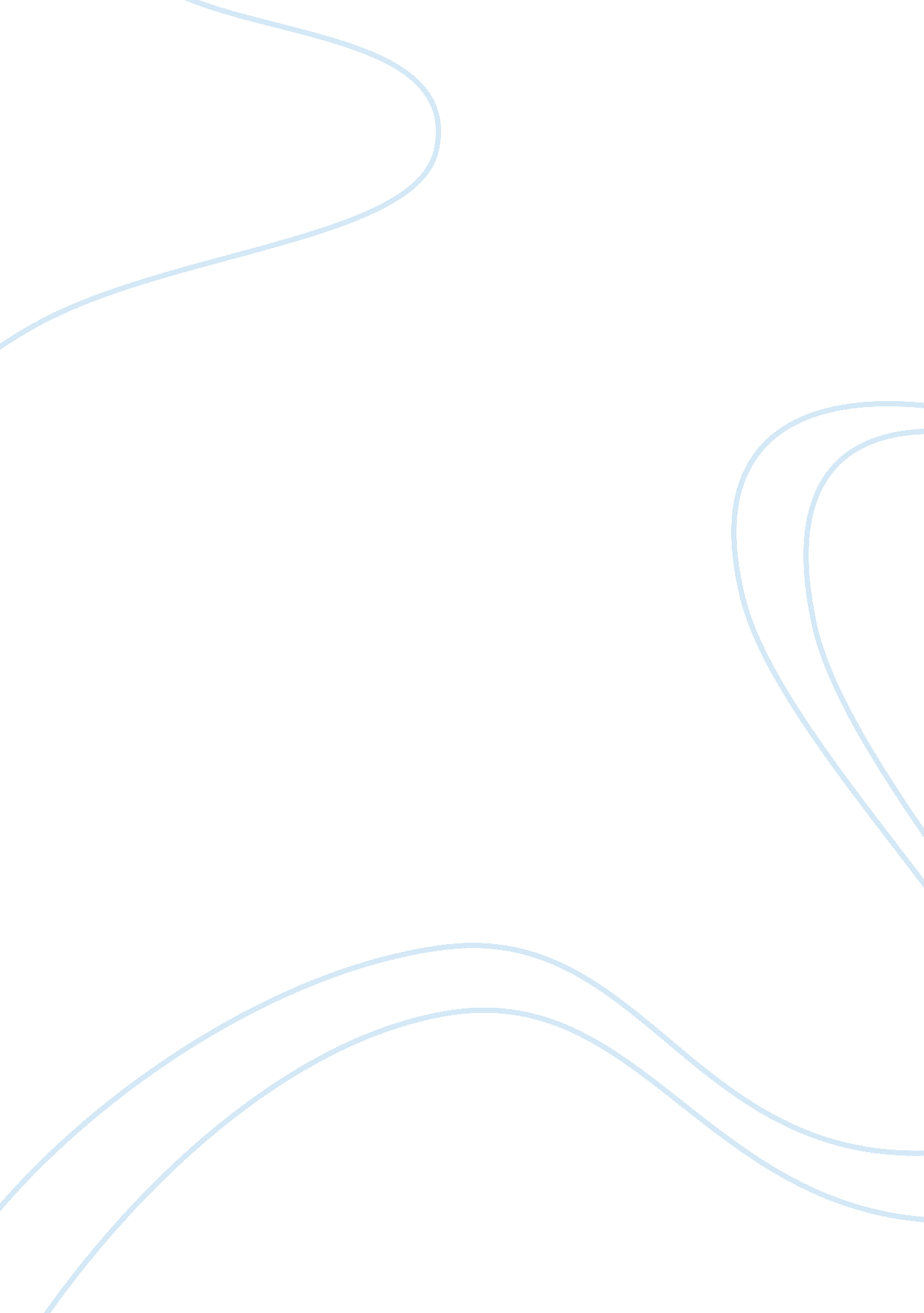 Evidence for evolution assignment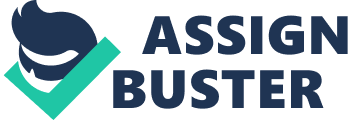 Dear Mr.. Charles Darwin, Greetings Mr.. Charles Darwin! You are probably thinking, “ Who in the name is this and what is with apparel?. ” Well my name is Tiffany and I came from the future! How I came from the future would be a different story but sir, I was handed a task to explain to you some amazing evidence after your research. Before I even start on explaining to you how people built information off your building blocks, let me explain what Mr.. Mendel did. Mendel was a researcher on genetics that is responding with your time period . He was a monk that developed a theory on inheritance. He discovered it by breeding garden peas in carefully planned experiments. The reason why I brought this up is because of his Inheritance theory, which as you know can change the traits and characteristics by mating two different species. Which leads me back to evolution. One piece of evidence is physiological dictations. Physiological adaptations are changes in an organisms metabolic processes. For example if the bacteria we are testing is now penicillin resist. Those hangers are the evolution of the metabolic processes. He second evidence is fossils. Fossils are probably always the main reason why we have a quantitative amount of information regarding evolution because it actually shows the changes throughout different time periods. Usually bone structures says it all. The third evidence for evolution is homologous structures. Homologous structures are structures with common evolutionary origin. This would mean that a certain type of specie or species would have the same structure, same function, or both. Usually homologous trustees have the same type of bone structure. Now moving on to analogous structures, which are structures that have no common origin but are similar in function. An example would be a butterfly wing to an eagle’s wing they help you fly but are different origins. So would Red Bull count? Ah! That is right, you don’t know about Red Bull! Let’s save that for another letter! The last part of the third piece of evidence is vestigial structures. Vestigial structures in present day organism which no longer is of useful its original purposes but it was useful to an ancestor. For example, the pelvic bone of a baleen whale. This helps by what time of place has evolved because a world a couple million years sago’s a lot different then today. The fourth piece of evidence is embryology. An embryo is the earliest stage of that you can get. Even if you are a fish or a human, the embryos still look alike! That is why we our scientist in the future linked that he might have a common ancestor. Even if we have evolution, we still know who our baste was, Now that last and final piece of evidence is biochemistry. All organisms share some type of DNA, TAP, and other enzymes among with their biochemical molecules. DNA, or deoxyribonucleic acid, is the hereditary material for us homeostasis (humans) and almost all other organisms. DNA is pretty important! TAP is free energy for the bodywork the body. You can use some TAP to help make different things. Also a common Stockroom C is present in animals from all species. So hopefully now I hope you understood some evidence that helps support your evidence for Evolution! Please write back soon Mr.. Sincerely, Tiffany Unguent 